ESCUELA COMERCIAL CAMARA DE COMERCIO, S.C.                                               Grupo: 52 A Clases:  3,4 y 5                                                                  Fecha: 12, 14 y 16 febreroTEMA: Teoría de Edward de BonoSubtema: Formas de Pensar                                                        CASO PRACTICO OBJETIVO: El alumno comprenderá el campo de pensamiento hacia una actitud positiva para la transformación de su realidad. INSTRUCCIONES: Lee cada uno de los casos según los ejemplos e idéntica a que color de sombrero pertenece según la teoría de pensamiento de Edward de Bono.DESARROLLO: Este método ayuda a poner de acuerdo a personas que puedan mantener puntos de vista aparentemente irreconciliables, utilizando la empatía para evitar las confrontaciones infructuosas.Sombrero azul: proceso de control (pensar sobre el pensar) Es el que controla al resto de sombreros; controla los tiempos y el orden de los mismos.• Sombrero blanco: hechos, cifras, neutral y objetivo Para pensar de manera más objetiva y neutral posible.• Sombrero rojo: emociones Para expresar nuestros sentimientos, sin necesidad de justificación.• Sombrero negro:  juicio negativo (constructivo) Para ser críticos de una manera negativa y pensar por qué algo no podría salir bien.• Sombrero amarillo:  juicio positivo Al contrario que el sombrero negro, con este se intenta buscar los aspectos positivos sobre un determinado aspecto.• Sombrero verde: alternativas y creatividad Abre las posibilidades creativas y está íntimamente relacionado con su idea de pensamiento lateral o divergente.PREGUNTAS:Ejemplos del sombrero _____________________________Las estudiantes están hablando cuando la profesora está hablando.Hay ruido, luego otros estudiantes están distraídos y no pueden oír a la profesora.Las estudiantes no saben qué hay que hacer una vez que se han dado las instrucciones.Muchos estudiantes están distraídos y esto puede resultar en fallos al completar el trabajo.Las estudiantes no están entendiendo la charla focalizada debido a falta de concentración Ejemplos del sombrero______________________________La profesora se siente ofendida.Los estudiantes se sienten frustrados porque no pueden escuchar directrices.Los que hablan disfrutan bromeando y siendo escuchados.Esto representa pensamiento emocional de una persona.Frases del sombrero ________________________________Se malgasta el tiempo.El aprendizaje se ve comprometido.Los que hablan sienten que los oyentes del sombrero negro no los respetan y no quieren oír lo que están diciendo.La fluidez de la discusión es escasa.Ejemplos del sombrero ______________________________Todo el mundo es capaz de decir lo que hay en su mente.Puede ser divertido.No sólo los "chicos listos" tienen que hablar.Uno no tiene que esperar para compartir sus ideas y así correr el riesgo de olvidar información.Declaraciones del sombrero ___________________________La profesora debería prestar más atención al tiempo que gasta hablando.La profesora debería incorporar interactividad de más estudiantes aparte de los 'chicos listos'.Los estudiantes deberían resistir el impulso de decir lo que sea que esté en sus cabezas. Deberían pensar acerca de la pertinencia de lo que digan con el asunto a tratar.Los estudiantes deberían tener en cuenta cuando sus comentarios interfieren con el aprendizaje de otra gente.Los estudiantes deberían pensar en otros modos de comunicación aparte de hablar en clase, por ejemplo, hablar por jabber.Los estudiantes deberían ser capaces de desarrollar ideas como resultado de ser creativos en clase.Declaraciones del sombrero ____________________________La profesora aprende que tiene que monitorizar el tiempo que pasa hablando durante la claseLa profesora tiene que reconocer que algunos estudiantes necesitan tiempo antes de responder. Dejando a estos estudiantes tiempo para computar soluciones, promueve una participación más amplia e incremento en el aprendizaje.Los estudiantes se dan cuenta que su charla hace a la oradora sentirse no apreciada y faltada al respeto.Los estudiantes se dan cuenta que sus comentarios están obstaculizando el aprendizaje de otros individuos.Los estudiantes se dan cuenta de que hablando a destiempo demuestran falta de autodisciplina y que no todos los comentarios se deben compartir.SOLUCION: ESCRIBIR SOBRE LAS LINEAS EL COLOR QUE LE CORRESPONDE A CADA EJEMPLO.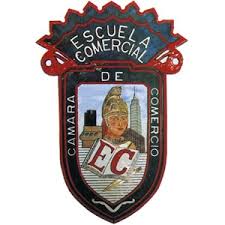 MATERIA: Desarrollo MotivacionalProfesora.:  Martina Martínez